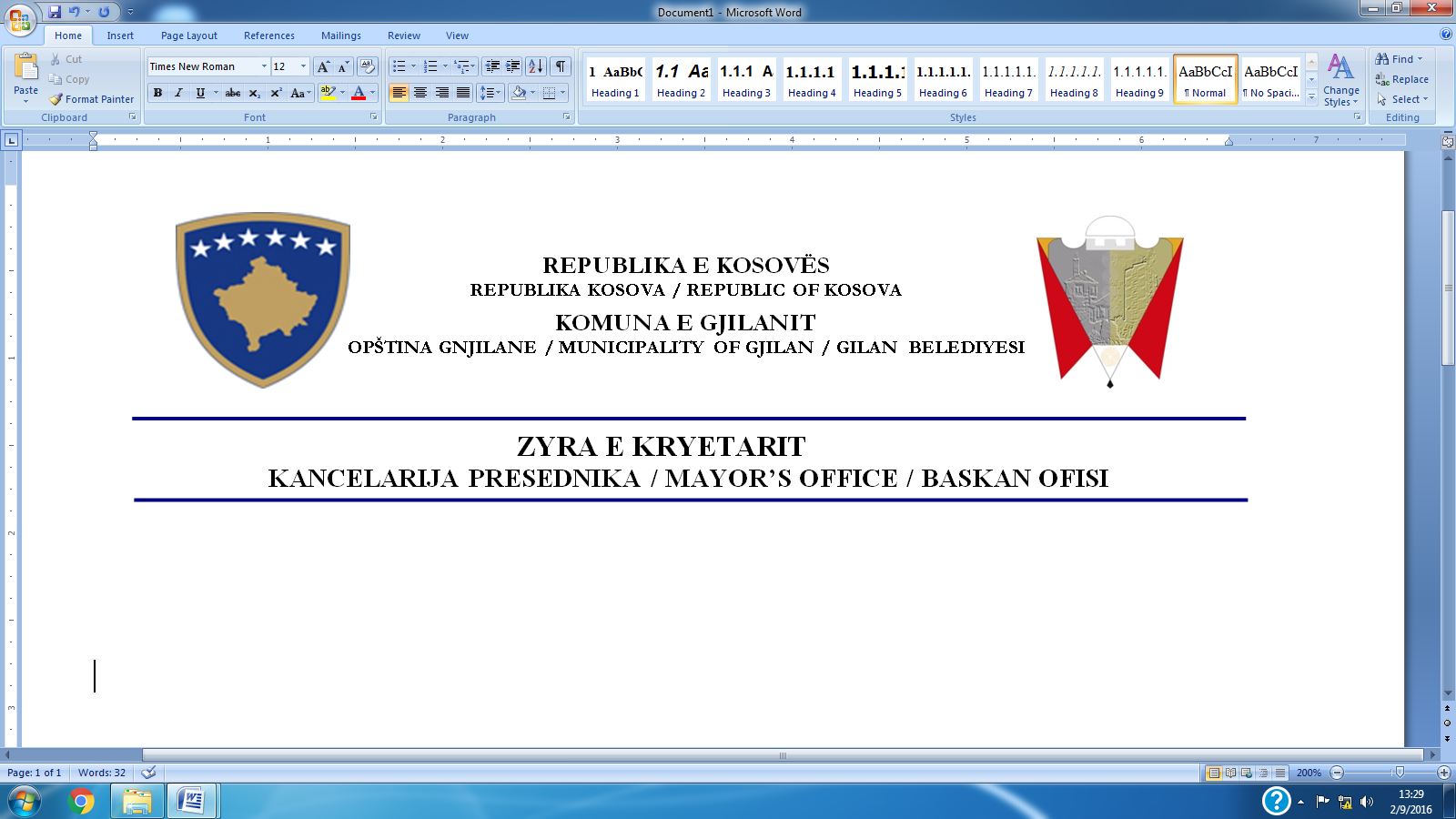 Datë/um: 21.06.2019NJOFTIM PËR ZGJATJEN E AFATIT PËR PRANIMIN E APLIKACIONEVENë bazë të nenit 22 paragrafi 3 të Rregullores nr. 02/2010 për Procedurat e Rekrutimit në Shërbimin Civil, e me qëllim të arritjes së një numri të balancuar të aplikacioneve në aspektin  etnik dhe gjinor, Afati për pranimin e aplikacioneve zgjatet edhe për 7 ditë kalendarike nga dita e publikimit të këtij njoftimi, sipas konkursit të publikuar më datë 05.06.2019 në të përditshmen e pavarur informative “Bota Sot” për pozitën; Zyrtar në prokurim 2Inspektor i ndërtimitInspektor i mbrojtjes së mjedisitZyrtar për riniZyrtar për zhvillimZyrtar për buxhet dhe Financa 2Zyrtar për biblioteka 1OBAVEŠTENJE O PRODUŽENJU ROKA ZA PRIJEM APLIKACIJANa osnovu clana 22 stav 3 Pravilnika br.02/201 o Proceduri rekrutovanja u Civilnoj Sluzbi, a u cilju postizanja etnickog i polnog balansa, Rok za prijem aplikacija produzava se  za još  7 kalendarskih dana od dana objavljivanja ovog obavestenja,  shodno objavljenom konkursu dana 05.02.2018 u nezavisnom dnevnom listu “Bota Sot” za poziciju;Sluzbenik nabavke 2Gradjevinski InspektorInspektor za Zastitu SredineSluzbenik za OmladinuSluzbenik za razvojSluzbenik za budzet i finansije 2Sluzbenik za biblioteke 1Aplikuesit të cilët kanë dorëzuar aplikacionet për punësim në 15 ditët e para të konkursit nuk kanë nevojë përsëri të aplikojnëAplikanti koji su podneli dokumentaciju u prvih 15 dana konkursa nemaju potrebe da ponovo aplicirajuZyrtar i lartë i personelit									         Fatushe Haliti